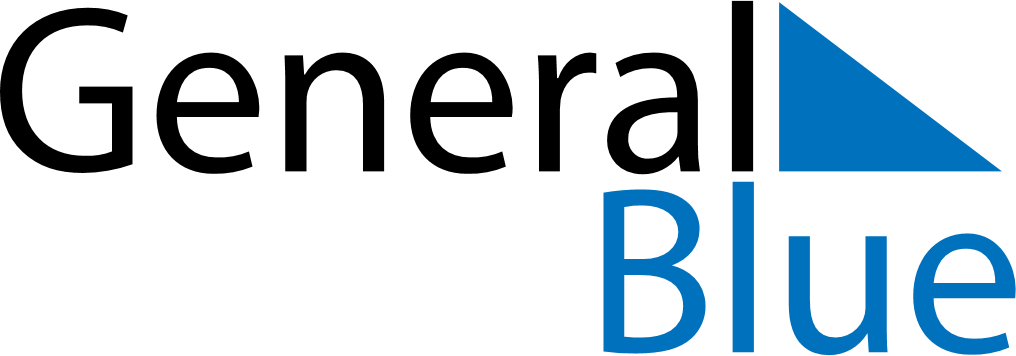 June 2024June 2024June 2024June 2024June 2024June 2024June 2024Buota Village, KiribatiBuota Village, KiribatiBuota Village, KiribatiBuota Village, KiribatiBuota Village, KiribatiBuota Village, KiribatiBuota Village, KiribatiSundayMondayMondayTuesdayWednesdayThursdayFridaySaturday1Sunrise: 6:19 AMSunset: 6:31 PMDaylight: 12 hours and 11 minutes.23345678Sunrise: 6:19 AMSunset: 6:31 PMDaylight: 12 hours and 11 minutes.Sunrise: 6:19 AMSunset: 6:31 PMDaylight: 12 hours and 11 minutes.Sunrise: 6:19 AMSunset: 6:31 PMDaylight: 12 hours and 11 minutes.Sunrise: 6:19 AMSunset: 6:31 PMDaylight: 12 hours and 11 minutes.Sunrise: 6:20 AMSunset: 6:31 PMDaylight: 12 hours and 11 minutes.Sunrise: 6:20 AMSunset: 6:32 PMDaylight: 12 hours and 11 minutes.Sunrise: 6:20 AMSunset: 6:32 PMDaylight: 12 hours and 11 minutes.Sunrise: 6:20 AMSunset: 6:32 PMDaylight: 12 hours and 11 minutes.910101112131415Sunrise: 6:20 AMSunset: 6:32 PMDaylight: 12 hours and 11 minutes.Sunrise: 6:20 AMSunset: 6:32 PMDaylight: 12 hours and 11 minutes.Sunrise: 6:20 AMSunset: 6:32 PMDaylight: 12 hours and 11 minutes.Sunrise: 6:21 AMSunset: 6:33 PMDaylight: 12 hours and 11 minutes.Sunrise: 6:21 AMSunset: 6:33 PMDaylight: 12 hours and 12 minutes.Sunrise: 6:21 AMSunset: 6:33 PMDaylight: 12 hours and 12 minutes.Sunrise: 6:21 AMSunset: 6:33 PMDaylight: 12 hours and 12 minutes.Sunrise: 6:21 AMSunset: 6:34 PMDaylight: 12 hours and 12 minutes.1617171819202122Sunrise: 6:22 AMSunset: 6:34 PMDaylight: 12 hours and 12 minutes.Sunrise: 6:22 AMSunset: 6:34 PMDaylight: 12 hours and 12 minutes.Sunrise: 6:22 AMSunset: 6:34 PMDaylight: 12 hours and 12 minutes.Sunrise: 6:22 AMSunset: 6:34 PMDaylight: 12 hours and 12 minutes.Sunrise: 6:22 AMSunset: 6:34 PMDaylight: 12 hours and 12 minutes.Sunrise: 6:23 AMSunset: 6:35 PMDaylight: 12 hours and 12 minutes.Sunrise: 6:23 AMSunset: 6:35 PMDaylight: 12 hours and 12 minutes.Sunrise: 6:23 AMSunset: 6:35 PMDaylight: 12 hours and 12 minutes.2324242526272829Sunrise: 6:23 AMSunset: 6:35 PMDaylight: 12 hours and 12 minutes.Sunrise: 6:23 AMSunset: 6:35 PMDaylight: 12 hours and 12 minutes.Sunrise: 6:23 AMSunset: 6:35 PMDaylight: 12 hours and 12 minutes.Sunrise: 6:24 AMSunset: 6:36 PMDaylight: 12 hours and 12 minutes.Sunrise: 6:24 AMSunset: 6:36 PMDaylight: 12 hours and 12 minutes.Sunrise: 6:24 AMSunset: 6:36 PMDaylight: 12 hours and 12 minutes.Sunrise: 6:24 AMSunset: 6:36 PMDaylight: 12 hours and 12 minutes.Sunrise: 6:24 AMSunset: 6:36 PMDaylight: 12 hours and 12 minutes.30Sunrise: 6:25 AMSunset: 6:37 PMDaylight: 12 hours and 12 minutes.